Phi Beta DeltaInternational Scholars Honor Society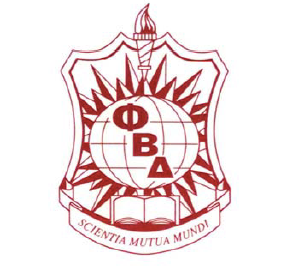 Zeta Zeta Chapter: Application for InductionName: _______________________________________________ R#: _____________________Home Address: ________________________________________________ GPA: ___________City: ____________________________________ State: _______ Zip Code: ________________Contact phone number: ____________________ Current Number of Earned Credits: ________Email Address: _________________________________________________________________Major(s): _______________________________ Minor(s): ______________________________International/Intercultural Experience (circle all that apply):Involvement in internationally or interculturally-focused clubs and organizationsStudy/Intern/Research Abroad ProgramInternational Alternative Spring Break ProgramInternationally‐focused Co‐Op/InternshipInternationally‐focused Volunteer ExperienceInternational Student @ Ramapo CollegePlease submit with this application:A resume demonstrating a continued commitment to internationality and multiculturalismAn unofficial transcript (Degree Evaluation)A brief statement (2‐3 pages) (1) identifying two ways Phi Beta Delta at Ramapo can encourage students on campus to engage critically with the issue of diversity, cross-cultural understanding, and social justice; (2) listing two ways we can create positive effects globally while being at Ramapo College; and (3) discussing how your international/intercultural experiences and your academic work relate to these ideas you have.Please email all application materials to pbd@ramapo.edu by Monday, February, 21, 2022.  Accepted students will be notified by email and will be required to submit a Phi Beta Delta membership fee of $70.00 by Monday, February 21, 2022 (postmarked) and mailed to Roukema Center, Ramapo College, 505 Ramapo Valley Road, C-213, Mahwah, NJ 07430. Indicate that it is for Phi Beta Delta and put your R number in the memo section.